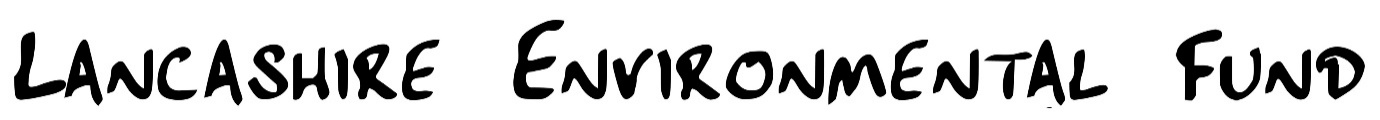 Main GrantGuidance Notes for ApplicantsCommunity Environmental ProjectsThese guidance notes have been produced to help you complete the application form in detail to enable the Fund to assess your proposal for funding.Please complete the form in as much detail as possible. The text boxes will expand as you type.Who can apply for a Main Grant?Any not-for-profit organisation, charity, trust, community group, voluntary organisation, town or parish council.  Your organisation does not need to be registered as an Environmental Body (EB) with Entrust (the Landfill Communities Fund regulator) as the Fund will take on the EB role for your organisation.  If you are registered as an Environmental Body the Fund will expect you to take on this role.What can I apply for?Applications are welcome for the following Landfill Communities Fund objectives:*  The Fund will only consider historic buildings and places of worship related proposals which fulfill public amenity objectives, ie where a significant improvement in the extent of the quality of open community use will result.  Any proposal must demonstrate that additional benefit will be created.  The cost of maintenance works will not be considered.Types of projects the Fund has supported in the past:Children’s play areasMulti Use Games AreasCommunity gardens and community open spacePondsNature reservesCommunity and village hallsVillage greensBridleway and footpath improvementsCycle pathsMicro renewable energy schemes for community and village hallsEnergy efficiency project for community buildingsProjects ineligible for funding:You cannot apply to the Main Grant for the following:	Core costs of an organisationProjects that request 100% wholly revenue cost	Retrospective funding – work that has already been undertaken before any funding is awarded	Projects that do not meet the funding criteria	Projects in or on schools grounds  	Residential areas within buildings and any other parts of buildings that are not open to the public (such as offices)	Car parks and public conveniencesCommunity Artwork and /or sculpturesAny works on public highways, roads, pavements by highways.  This does not include recreational footpaths, bridleways or cyclepaths.Sports grounds, sports changing rooms or sports related projects	Projects on allotments or food growing projects (because they benefit individuals)Projects located in librariesOffices of charities, Citizens advice bureaus, offices of statutory service providers and any other charity building where primary purpose is other than the provision of community facilities.Village or town centre enhancement schemes such as walkways, street works or signage.If you have any concerns whether your project meets the requirements of the landfill communities fund please contact Entrust on 01926 488 300 or email helpline@entrust.org.uk.Your project MUST also meet the following criteria; be within 10 miles of a licensed landfill site (as the crow flies)have full public access (Entrust minimum requirements are 4 evenings or 2 days every week, 104  days a year)have long term management arrangements where relevantbe completed within 2 yearsproject must located within the Lancashire County Boundary but excluding Blackpool and Blackburn with Darwen unitary authorities.How do I apply?Applications may be submitted as hard copy or by email to general@lancsenvfund.org.uk and must be received by 5pm on the day of the deadline. Please note, if you have already received a grant from LEF, we ask that you wait at least 12 months from the previous project completion date before applying for another project at the same location.How much can I apply for?You can apply for up to £40,000 funding. However, the overall cost of your project should not exceed more than £400,000. The Fund will not accept an application for a grant that is more that 80% of the total cost of your project, up to the maximum of £40,000. Other Funding?The Fund has limited resources available and is not able to support requests for 100% grants. The Fund cannot accept an application for a grant that is more than 80% of the total cost of your project, up to the maximum of £40,000. We also expect that at least 10% of the outstanding balance of funding to have been secured when you make the application to the Fund. For example if you are applying for a £30,000 grant and the overall project cost is £100,000 you should be able to show that a least £7,000 has already been secured before making an application. In exceptional cases the Fund may consider receipt of applications where no other funding has been secured. However, you must first discuss your proposed project with the Fund Manager before submission. Where another funding source is sought from a Lottery or other funding Programme that has a two stage application process, we will not accept an application unless you can demonstrate that your application has reached stage two of that process.Assessment CriteriaLEF will consider compliant applications on their merits and within the funding available for each round.  Sometimes it is not possible to fund all the projects it receives or the amount requested.The assessment of your project will be based on the information you provide on the application form so you should ensure that the questions are answered as fully as possible:Projects will be assessed based on the following criteria:schemes that benefit communities in areas of most need.ranking on the Index of multiple deprivation.Should be within 10 miles of landfill site.  Priority will be given to projects in the immediate proximity of a landfill site.Should benefit a wide range of users of all ages and abilities;Should improve community life for a significant number of people and if at all possible for more than one sector of the community;Open spaces projects you should demonstrate the benefit that scheme will bring to the local community;Clear evidence of need for the project should be demonstrated;Demonstrate support from local community and other organisations;Other funding sources have been secured or applied for;Demonstrate sustainability and longevity of the project beyond the funded period;There will be a lasting legacy;Value for money;Where appropriate demonstrate additional value the project may bring ie;volunteeringminimising environmental impactuse of recycled materialsenvironmental by designThe Fund appreciates that not all the assessment criteria will be relevant to your project; however you must be able to demonstrate specific and measurable benefits.How do I complete the form?Please provide as much detail as you can for each section. The text boxes will expand as you type. Enclose any relevant documents where requested and supporting documents eg maps, plans, photos Please clearly mark each document with the section to which it relates.  Failure to attach the necessary documents will delay assessment of your application.Section 1:  Your Contact details and Basic InformationThese questions tell us about your organisation.  Please enclose the relevant information with your application.The contact name you provide should be the main contact for the project who can be contacted to discuss the proposal in detail. It does not necessarily need to be the person who signs the application form.If you are registered as an Environmental Body please enter your details.Section 2: About your projectPlease provide a suitable title that best describes your project.  This is the name that will be used in correspondence with the Fund. The address of the project must be the location of where the project is actually taking place.  Please enter the main postcode that refers to the project location.  If your project is situated on land which has no postcode please provide the postcode of the nearest building. A six figure Ordnance Survey grid reference should also be provided for your project location. If you have difficulty finding a grid reference we recommend using www.gridreferencefinder.com.Please tick only one of the descriptions that best fits your project.Your project location must be within 10 miles of a licensed landfill site (as the crow flies).  Lancashire Landfill Sites Please note this is not an exclusive list and there may be other smaller landfill sites closer to your project sites that LEF may not be aware of.  NB Some of the sites listed below are closed sites and non-operational.Salt Ayre Landfill Site, Lancaster				LA3 3PFClifton Marsh Landfill Site Freckleton nr Preston		PR4 0XGJameson Rd Landfill Site, Fleetwood			FY7 8TWWhinney Hill Landfill Site nr Accrington			BB5 5ENWhite Moss Landfill Site, Skelmersdale			WN8 9THUlnes Walton Landfill Site nr Leyland			PR26 8NEHenthorn Road, Clitheroe				BB7 3BYRowley Landfill Site, Burnley				BB10 3JEClayton Hall Landfill Site, Chorley			PR25 5LXAbbey Village Landfill Site 				PR6 8BSJacksons Quarry Landfill Site, nr Preston			PR4 0ALCotestones Landfill Site, Carnforth  			LA5 9NHRake Head Quarry					OL13 0PRIn order to assess your application we require a description of your project in no more than 300 words. The description should detail the main activities you will need to carry out to deliver your project and include clear aims and the objectives of your project. It is important for the Fund to know how you have identified the need for the project. This could have been through a community consultation, local/national government strategy, local actions plans etc. Please indicate the proposed start and finish date for your project. Please remember you may have to wait 10-12 weeks for a funding decision. Please consider this when planning your project. The Fund will not support projects that have started or start before an application has been determined. The Fund will not consider supporting projects that are requesting retrospective funding.It is important that projects we fund are maintained to a high standard once completed.  You need to tell us how you intend to meet maintenance requirements to ensure long-term viability of your project.  If you are successful in securing a grant we expect projects to commence within 6 months of the Fund issuing a grant offer letter and the projects to be completed within 12 months of commencement.Promotion and PublicitySuccessful applicants are expected to promote their project to gain publicity for the project itself, the Fund, its contributors and the LCF. Please refer to the Fund’s support in any publicity produced and use the Fund’s logo where applicable. If you need assistance in how to publicise your project contact the Fund’s Admin Officer on 01772 317247.Land OwnershipPlease tell us who owns the land on which the project will take place.  If the land is leased or managed under an agreement please supply names and details of all parties involved including length and expiry date of current arrangements.  Please attach a copy of any agreements.  The Fund would normally require long-term ownership agreements with the minimum being 10 years. Public access to the project site beyond any lease or agreement period should be clearly stated.Please attach a copy of any planning consent if relevant. Your project may be assessed and a decision made on funding before planning consent is secured. Please be aware that any approval would be conditional on securing consent.Please tell us what arrangements you have put in hand to allow public access to the project site.  For a play area public, open space etc the most generous arrangements must be stated. You must be able to demonstrate that your project/facility location is open at least 2 full days or 4 evenings a week or have 12 weeks of full public access a year. Section 3: Statistical InformationThe Fund is required to collect information on behalf of the scheme regulator, Entrust, to enable them to report to National Government on the success of the Landfill Communities Fund. Please complete realistic estimates for the indicators that are relevant to your project.Section 4:  Funding detailsThis is the total cost of your project.  Please indicate the amount excluding VAT.If VAT is included in your project cost please insert the amount.  If you can recover VAT please let us know on what basis.Project costs should not include management fees unless in exceptional circumstances and previously discussed with the Fund Manager.Please list clearly the other sources of funding for your project.  Please show whether these are secured or unsecured and the date you expect a decision on funding. The Fund will check that these, when added to the funding requested, will cover the cost of your project.On the budget summary sheet please show the cost of your project. This should be based on quotations you have obtained.  If you are successful in receiving funding, this information will be used to check against your statements of actual expenditure. You can provide you own budget sheets but it must be summarised on our application forms.The Fund will assess whether your project offers value for money. For items greater than £1,000 and up to and including £25,000 a minimum of three quotes is required. If a specialist contractor is required and therefore you are unable to provide three quotes please inform us of this. It is not necessary to select the supplier with the cheapest price if there are good reasons for selecting another supplier. However, where the chosen supplier has not offered the lowest price there must be a written explanation as to why the preferred supplier was selected.For work above £25,000 we require evidence of competitive tendering with a minimum of three responses or quotes obtained. By competitive tendering, we mean a declaration of intention of project works, in the most appropriate arena such as a newsletter, website copy or a social media post to generate bid submissions. For example: “we are progressing our plans to install solar panels on the village hall and would welcome bids from any organisations that specialise in this work.” Please note that all grants are given by the Fund on a proportional contribution basis. For example if your project overall value is £50,000 and you are granted £25,000 you will receive a 50% contribution up to the maximum awarded amount. If your actual project costs less than the budgeted amount you would receive grant in proportion to the overall cost ie in the above case if the total cost is £46,000 (not £50,000) LEF would pay £23,000 not £25,000.  LEF will not meet any shortfall if your project exceeds the budgeted amount. ‘In kind’ Funding – The Fund does not take into account any in kind volunteer effort or value of given materials as part of the funding mix.  However, we would like to know the value of these items as it helps us assess the overall value of the project.PLEASE READ THIS NEXT SECTION OF THE GUIDANCE NOTES CAREFULLYDue to a change in the way LEF is funded we will now be asking applicants to provide what is known as a Contributing Third Party (CTP) payment. This is unique to our particular funding stream. An explanation is given below.To be fair and equitable LEF is asking all applicants to provide details of the CTP at application stage. For some projects LEF may waive the requirement to provide the Contributing Third Party (CTP) payment, as this may be provided by LEF through some limited funding provided by Lancashire County Council (LCC).  A decision to waive the CTP will be taken by the Fund’s Trustees when approving support for projects depending on funding available from LCC.Contributing Third Party payment (CTP)Before LEF can release funding to a supported project we need to receive a payment called the Contributing Third Party payment (CTP). This payment is unique to the Landfill Communities Fund.Please note a Contributing Third Party (CTP) is different from match or other funding for your project. An explanation of what a CTP is and how to calculate the CTP for your project is given below. All applicants will be required to complete the CTP details on the application form.  Failure to do so will mean that your application will not be validated.Why?Under the Landfill Communities Fund scheme rules, Suez Recycling and Recovery UK Ltd (our Landfill Operator donor) can contribute some of the landfill tax it collects to LEF, and reclaim most (but not all) as a tax credit. The scheme regulator, Entrust, requires a fee and each successful application also incurs other minor costs. 

To make up the shortfall, LEF requires that this money provided as part of the grant is recovered from third parties. We call this element the Contributing Third Party (CTP) payment. Under the rules, Landfill Communities Fund money cannot be used to provide the CTP so it must be raised from other sources. The CTP is paid to Suez Recycling and Recovery UK Ltd and not LEF but please note neither Suez Recycling and Recovery UK Ltd or LEF will benefit financially.In simple terms, £11 of Third Party Funding will release £100 of Landfill Funding for your project.The CTP payment is only required in respect of the grant you are applying to LEF for. Who can be a Third Party Funder?The key consideration regarding Third Party Funding is the term ‘Unique Benefit’. Simply, a contributing third party cannot gain any unique benefit from the project put forward for funding. Examples of organisations which can be contributing third parties are:Private CompaniesPublic sector organisations - Local Authorities, County CouncilsCharitiesVoluntary organisationsPrivate DonorsA person who shares the benefits with others. For example, a person who uses with others a village hall or other community facility.Example calculation:LEF funding committed towards project	£40,000Cost to LEF of administering the grant,including ENTRUST levy 	4000Total cost of grant	£ 44,00010% of gross grant payable to landfill operator	£   4,400This transaction must not be included in the project’s funding calculations.  In simple terms, £11 of CTP will release £100 of landfill tax money for the project.  ENTRUST also require the name of the contributing third party to be recorded at the time LEF register your project.When will the Contributing Third Party payment be due? If you are successful in securing a grant and the Fund requires you to provide the TPC this will be included in a letter of confirmation.  This will include a request for you to confirm the third party details. The request for payment of the Third Party Funding donation will be sent to your contributing third party and payment is required within 30 days of the request to secure the grant offer. Who cannot be a contributing third party?As detailed previously, organisations / individuals gaining a unique benefit from a project cannot be a contributing third party.  Specific examples are:Any individual or organisation, which is directly connected with the landfill operator, LCC, LEF and a contractor of the projectAn Environmental BodyThe CTP transaction, while facilitated by LEF, is a transaction outwith the project and its associated costs. The payment is made directly from the contributing third party to the Landfill Operator, but please note neither Suez Recycling and Recovery UK Ltd or LEF will benefit financiallySection 5:  Check ListPlease complete the checklist of supporting information. Clearly indicate the section/question of the application form that the information relates to.Section 6: DeclarationThe form must be signed by someone in your organisation who has the authority to do so. It does not necessarily need to be the person(s) on the contact list.You must confirm that you meet all the requirements of the declaration section otherwise LEF cannot process your application.What Happens Next?Your application will be acknowledged and we will let you know the date of the Fund Board meeting when a funding decision will be made.We may contact you if we have any queries regarding your application and may request a site visit by one of the officers of the Fund.Applicants will be sent a letter confirming the outcome of the Board meeting. Please do not contact the Fund directly.Successful applicants will be sent a funding offer letter detailing the terms and conditions of the awarded funding.  This letter will only be sent on confirmation of Entrust project registration.If you require further information or guidance please contact:The Fund Manager				Lancashire Environmental Fund 	The Barn, Berkeley Drive Bamber BridgePreston, PR5 6BYTelephone: 01772 317247E mail: general@lancsenvfund.org.ukDeadline dates for applications can be found on our web site at www.lancsenvfund.org.ukLancashire Environmental Fund is a partnership of Lancashire County Council, Suez Recycling and Recovery UK Ltd, the Wildlife Trust for Lancashire, Manchester and North Merseyside and Community Futures.  Funding comes from contributions by landfill tax operators, Suez Recycling and Recovery UK Ltd, who are able to obtain tax credits through the Landfill Communities Fund (LCF) for the money they allocate to environmental bodies. The Fund also receives a contribution from Lancashire County Council.object Dproviding and maintaining public amenities and parks within 10 miles of a landfill site, when the work benefits the natural social or built environment*